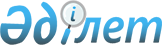 О внесении изменений в постановление Правительства Республики Казахстан от 30 января 2008 года № 78
					
			Утративший силу
			
			
		
					Постановление Правительства Республики Казахстан от 20 июля 2009 года № 1104. Утратило силу постановлением Правительства Республики Казахстан от 31 августа 2017 года № 529
      Сноска. Утратило силу постановлением Правительства РК от 31.08.2017 № 529 (вводится в действие по истечении десяти календарных дней после дня его первого официального опубликования)
      Правительство Республики Казахстан ПОСТАНОВЛЯЕТ : 
      1. Внести в постановление Правительства Республики Казахстан от 30 января 2008 года № 78 "О создании Комиссии по вопросам биологической безопасности" следующие изменения: 
      ввести в состав Комиссии по вопросам биологической безопасности: 
      Вощенкову                  - вице-министра здравоохранения 
      Тамару Анатольевну           Республики Казахстан 
      Евниева                    - вице-министра сельского хозяйства 
      Армана Кайратовича           Республики Казахстан 
      Мамытбекова                - вице-министра индустрии и торговли 
      Едиля Куламкадыровича        Республики Казахстан 
      Аманкабжана                - директора Департамента юридической 
      Алмата Амановича             службы Министерства финансов 
                                   Республики Казахстан 
      Байбекова                  - директора Департамента развития 
      Мырзакасыма Ниязбековича     отраслей экономики Министерства 
                                   экономики и бюджетного планирования 
                                   Республики Казахстан 
      Садыкова                   - директора Департамента многостороннего 
      Барлыбая Каримовича          сотрудничества Министерства иностранных 
                                   дел Республики Казахстан 
      Бультрикова                - заместителя председателя Комитета 
      Руслана Искендировича        экологического регулирования и контроля 
                                   Министерства охраны окружающей среды 
                                   Республики Казахстан; 
            в строке: 
      "Куанганов                 - вице-министр образования и науки 
      Фархад Шаймуратович          Республики Казахстан, заместитель 
                                   председателя", 
      слова "вице-министр" заменить словами "ответственный секретарь Министерства"; 
      вывести из указанного состава Бишимбаева Куандыка Валихановича, Омарова Кадыра Токтамысовича, Куришбаева Акылбека Кажигуловича, Темирханова Кенеса Каиргельдиновича, Ермекову Несипбалу Абсагитовну, Ташибаева Мурата Сейтжановича, Оразалиеву Забиру Жандаровну. 
      2. Настоящее постановление вводится в действие со дня подписания. 
					© 2012. РГП на ПХВ «Институт законодательства и правовой информации Республики Казахстан» Министерства юстиции Республики Казахстан
				
Премьер-Министр
Республики Казахстан
К. Масимов